Table 7.2.3.5.1 Requirements for accepted development - Rural living precinctTable 7.2.3.5.1 Requirements for accepted development - Rural living precinctTable 7.2.3.5.1 Requirements for accepted development - Rural living precinctTable 7.2.3.5.1 Requirements for accepted development - Rural living precinctRequirements for accepted development Requirements for accepted development ComplianceYesNoCouncil confirmationGeneral requirementsGeneral requirementsGeneral requirementsGeneral requirementsStructure planStructure planRAD1Development is consistent with the development concept shown indicatively on Figure 7.2.3.1 - Caboolture West structure plan, with regards to:the provision of infrastructure and services associated with reconfiguring a lot and land development;utilities;parks(57) and open space;the recognition and provision of minor green corridors.Development footprint Development footprint RAD2Where a development footprint has been identified as part of a development approval for reconfiguring a lot, all development occurs within the development footprint.Building heightBuilding heightRAD3Unless otherwise specified elsewhere in this code, the height of all buildings and structures does not exceed 5m.SetbackSetbackRAD4Unless otherwise specified elsewhere in this code, the minimum building setbacks from a property boundary are as follows:road boundary – 6mside boundary – 4.5mrear boundary – 4.5m.Note - This provision does not apply where a development footprint exists for a lotNote - This provision does not apply to swimming pools. For swimming pools, refer to Queensland Development Codes, Acceptable Solutions.Site coverSite coverRAD5The maximum total roofed area of all buildings (including domestic outbuildings) on a lot does not exceed:Note - For building work associated with a dwelling house, this is an alternative provision to the QDC, park MP1.2, A3 and is a concurrence agency issue.LightingLightingRAD6Artificial lighting on-site is directed and shielded in such a manner as not to exceed the recommended maximum values of light technical parameters for the control of obtrusive light given in Table 2.1 of Australian Standard AS 4282 (1997) Control of Obtrusive Effects of Outdoor Lighting.Note - "Curfewed hours" are taken to be those hours between 10pm and 7am on the following dayWaste treatmentWaste treatmentRAD7All concentrated animal use areas (eg sheds, pens, holding yards, stables, kennels) are provided with site drainage to ensure all stormwater run-off is directed to suitable detention basins, filtration or other treatment areas.Rural uses setbacksRural uses setbacksRAD8The following uses and associated buildings and structures are setback from all property boundaries as follows:Animal husbandry(4) (buildings and structures only) - 10mAnimal keeping(5), excluding catteries and kennels - 20mAquaculture(6) involving ponds or water behind dams - 100mAquaculture(6) involving the housing of tanks - 20mCropping(19) - 10mIntensive horticulture(40) - 10mPermanent plantations(59) - 25mRural Industry(70) - 20mRural workers' accommodation(71) - 40mShort-term accommodation(77) - 40mWholesale nursery(89) - 10mVeterinary services(87) - 10m.Car parkingCar parkingRAD9On-site car parking is provided in accordance with Schedule 7 - Car parking.Hazardous ChemicalsHazardous ChemicalsRAD10All development that involves the storage or handling of hazardous chemicals listed in Schedule 9, Development involving hazardous chemicals, Table 9.0.1 Quantity thresholds for hazardous chemicals stored as accepted development subject to requirements complies with Table 9.0.3 Hazardous chemicals.RAD11Development does not involve the storage or handling of hazardous chemicals listed in Schedule 9, Development involving hazardous chemicals, Table 9.0.2 Hazardous chemicals assessable thresholds.Clearing of Habitat TreesNote - The following development is accepted development as noted in section 1.7.7 Accepted development:Where located anywhere in the Caboolture West local plan area:Clearing of a habitat tree located within an approved development footprint;Clearing of a habitat tree within 10m from a lawfully established building reasonably necessary for emergency access or immediately required in response to an accident or emergency;Clearing of a habitat tree reasonably necessary to remove or reduce the risk vegetation poses to serious personal injury or damage to infrastructure;Clearing of a habitat tree reasonably necessary to construct and maintain a property boundary fence and not exceed 4m in width either side of the fence;Clearing of a habitat tree reasonably necessary for the purpose of maintenance or works within a registered easement for public infrastructure or drainage purposes;Clearing of a habitat tree in accordance with a bushfire management plan prepared by a suitably qualified person and submitted and accepted by Council;Clearing of a habitat tree associated with maintaining existing open pastures, windbreaks, lawns or created gardens.Editor's note - A native tree measuring greater than 80cm in diameter when measured at 1.3m from ground level is recognised as a ‘habitat tree’. For further information on habitat trees, refer to Planning Scheme Policy – Environmental Areas and Corridors.  Information detailing how this measurement is undertaken is provided in Australian Standard AS 4970 2009 Protection of Trees on Development Sites - Appendix A. Clearing of Habitat TreesNote - The following development is accepted development as noted in section 1.7.7 Accepted development:Where located anywhere in the Caboolture West local plan area:Clearing of a habitat tree located within an approved development footprint;Clearing of a habitat tree within 10m from a lawfully established building reasonably necessary for emergency access or immediately required in response to an accident or emergency;Clearing of a habitat tree reasonably necessary to remove or reduce the risk vegetation poses to serious personal injury or damage to infrastructure;Clearing of a habitat tree reasonably necessary to construct and maintain a property boundary fence and not exceed 4m in width either side of the fence;Clearing of a habitat tree reasonably necessary for the purpose of maintenance or works within a registered easement for public infrastructure or drainage purposes;Clearing of a habitat tree in accordance with a bushfire management plan prepared by a suitably qualified person and submitted and accepted by Council;Clearing of a habitat tree associated with maintaining existing open pastures, windbreaks, lawns or created gardens.Editor's note - A native tree measuring greater than 80cm in diameter when measured at 1.3m from ground level is recognised as a ‘habitat tree’. For further information on habitat trees, refer to Planning Scheme Policy – Environmental Areas and Corridors.  Information detailing how this measurement is undertaken is provided in Australian Standard AS 4970 2009 Protection of Trees on Development Sites - Appendix A. Clearing of Habitat TreesNote - The following development is accepted development as noted in section 1.7.7 Accepted development:Where located anywhere in the Caboolture West local plan area:Clearing of a habitat tree located within an approved development footprint;Clearing of a habitat tree within 10m from a lawfully established building reasonably necessary for emergency access or immediately required in response to an accident or emergency;Clearing of a habitat tree reasonably necessary to remove or reduce the risk vegetation poses to serious personal injury or damage to infrastructure;Clearing of a habitat tree reasonably necessary to construct and maintain a property boundary fence and not exceed 4m in width either side of the fence;Clearing of a habitat tree reasonably necessary for the purpose of maintenance or works within a registered easement for public infrastructure or drainage purposes;Clearing of a habitat tree in accordance with a bushfire management plan prepared by a suitably qualified person and submitted and accepted by Council;Clearing of a habitat tree associated with maintaining existing open pastures, windbreaks, lawns or created gardens.Editor's note - A native tree measuring greater than 80cm in diameter when measured at 1.3m from ground level is recognised as a ‘habitat tree’. For further information on habitat trees, refer to Planning Scheme Policy – Environmental Areas and Corridors.  Information detailing how this measurement is undertaken is provided in Australian Standard AS 4970 2009 Protection of Trees on Development Sites - Appendix A. Clearing of Habitat TreesNote - The following development is accepted development as noted in section 1.7.7 Accepted development:Where located anywhere in the Caboolture West local plan area:Clearing of a habitat tree located within an approved development footprint;Clearing of a habitat tree within 10m from a lawfully established building reasonably necessary for emergency access or immediately required in response to an accident or emergency;Clearing of a habitat tree reasonably necessary to remove or reduce the risk vegetation poses to serious personal injury or damage to infrastructure;Clearing of a habitat tree reasonably necessary to construct and maintain a property boundary fence and not exceed 4m in width either side of the fence;Clearing of a habitat tree reasonably necessary for the purpose of maintenance or works within a registered easement for public infrastructure or drainage purposes;Clearing of a habitat tree in accordance with a bushfire management plan prepared by a suitably qualified person and submitted and accepted by Council;Clearing of a habitat tree associated with maintaining existing open pastures, windbreaks, lawns or created gardens.Editor's note - A native tree measuring greater than 80cm in diameter when measured at 1.3m from ground level is recognised as a ‘habitat tree’. For further information on habitat trees, refer to Planning Scheme Policy – Environmental Areas and Corridors.  Information detailing how this measurement is undertaken is provided in Australian Standard AS 4970 2009 Protection of Trees on Development Sites - Appendix A. RAD12Clearing does not involve any habitat trees.Works requirementsWorks requirementsUtilitiesUtilitiesRAD13Development is provided with an appropriate level of service and infrastructure in accordance with Planning scheme policy - Integrated design (Appendix A).AccessAccessRAD14The frontage road is fully constructed to Council's standards.Note - Roads are considered to be constructed in accordance with Council standards when there is sufficient pavement width, geometry and depth to comply with the requirements of Planning scheme policy - Integrated design and Planning scheme policy - Operational works inspection, maintenance and bonding procedures. Testing of the existing pavement may be required to confirm whether the existing works meet the standards in Planning scheme policy - Integrated design and Planning scheme policy - Operational works inspection, maintenance and bonding procedures.Note - Frontage roads include streets where no direct lot access is provided.RAD15Any new or changes to existing crossovers and driveways are designed, located and constructed in accordance with:where for a Council-controlled road and associated with a Dwelling house:Planning scheme policy - Integrated design;
where for a Council-controlled road and not associated with a Dwelling house:AS/NZS 2890.1 Parking facilities Part 1: Off street car parking;AS 2890.2 - Parking facilities Part 2: Off-street commercial vehicle facilities;Planning scheme policy - Integrated design;Schedule 8 - Service vehicle requirements;where for a State-controlled road, the Safe Intersection Sight Distance requirements in Austroads and the appropriate IPWEAQ standard drawings, or a copy of a Transport Infrastructure Act 1994, section 62 approval. RAD16Any new or changes to existing internal driveways and access ways are designed and constructed in accordance with AS/NZS2890.1 Parking Facilities – Off street car parking and the relevant standards in Planning scheme policy - Integrated design.RAD17Access driveways, manoeuvring areas and loading facilities are sealed and provide for service vehicles listed in Schedule 8 - Service vehicle requirements for the relevant use. The on-site manoeuvring is to be in accordance with Schedule - 8 Service vehicle requirements.StormwaterStormwaterRAD18Any new or changes to existing stormwater run-off from the site is conveyed to a point of lawful discharge without causing actionable nuisance to any person, property or premises in accordance with Planning scheme policy – Integrated design.Note - A watercourse as defined in the Water Act may be accepted as a lawful point of discharge providing the drainage discharge from the site does not increase the downstream flood levels during events up to and including the 1% AEP storm.  An afflux of +20mm may be accepted on Council controlled land and road infrastructure.  No worsening is ensured when stormwater is discharged into a catchment that includes State Transport Infrastructure.  RAD19Development incorporates a ‘deemed to comply solution’ to manage stormwater quality where the development:involves a land area of 2500m2 or greater; andwill result in:6 or more dwellings; oran impervious area greater than 25% of the net developable area.Note - The deemed to comply solution is to be designed, constructed, established and maintained in accordance with the requirements of Water by Design ‘Deemed to Comply Solutions - Stormwater Quality Management for South East Queensland’ and Planning scheme policy - Integrated design.RAD20Development ensures that surface flows entering the premises from adjacent properties are not blocked, diverted or concentrated.Note - A report from a suitably qualified Registered Professional Engineer Queensland may be required certifying that the development does not increase the potential for significant adverse impacts on an upstream, downstream or surrounding premises. RAD21Development ensures that works (e.g. fences and walls) do not block, divert or concentrate the flow of stormwater to adjoining properties.Note - A report from a suitably qualified Registered Professional Engineer Queensland may be required certifying that the development does not increase the potential for significant adverse impacts on an upstream, downstream or surrounding premises.RAD22Stormwater drainage infrastructure (excluding detention and bio-retention systems) through or within private land is protected by easements in favour of Council (at no cost to Council).  Minimum easement widths are as follows:Note - Additional easement width may be required in certain circumstances in order to facilitate maintenance access to the stormwater system. Note - Refer to Planning scheme policy - Integrated design (Appendix C) for easement requirements over open channels.Site works and construction managementSite works and construction managementRAD23The site and any existing structures are to be maintained in a tidy and safe condition.RAD24Development does not cause erosion or allow sediment to leave the site.Note - The International Erosion Control Association (Australasia) Best Practice Erosion and Sediment Control provides guidance on strategies and techniques for managing erosion and sedimentation. RAD25No dust emissions extend beyond the boundaries of the site during soil disturbances and construction works.RAD26Existing street trees are protected and not damaged during works.Note - Where development occurs in the tree protection zone, measures and techniques as detailed in Australian Standard AS 4970 Protection of trees on developments sites are adopted and implemented.RAD27Any damage to Council land or infrastructure is repaired or replaced with the same materials, prior to plan sealing, or final building classification.RAD28Construction traffic including contractor car parking is controlled in accordance with a traffic management plan, prepared in accordance with the Manual of Uniform Traffic Control Devices (MUTCD) to ensure all traffic movements to and from the site are safe. RAD29Any material dropped, deposited or spilled on the road(s) as a result of construction processes associated with the site are to be cleaned at all times.RAD30All native vegetation to be retained on-site is temporarily fenced or protected prior to and during development works.Note - No parking of vehicles or storage of machinery or goods is to occur in these areas during development works.RAD31Disposal of materials is managed in one or more of the following ways:all cleared vegetation, declared weeds, stumps, rubbish, car bodies, scrap metal and the like are removed and disposed of in a Council land fill facility; or
all native vegetation with a diameter below 400mm is to be chipped and stored on-site.Note - No burning of cleared vegetation is permitted.Note - the chipped vegetation must be stored in an approved location.RAD32All development works are carried out within the following times:Monday to Saturday (other than public holidays) between 6:30am and 6:30pm on the same day;
no work is to be carried out on Sundays or public holidays.EarthworksEarthworksRAD33The site is prepared and the fill placed on-site in accordance with Australian Standard AS3798.Note - The fill is to be inspected and tested in accordance with Planning scheme policy - Operational works inspection, maintenance and bonding proceduresRAD34The total of all cut and fill on-site does not exceed 900mm in height.Figure - Cut and Fill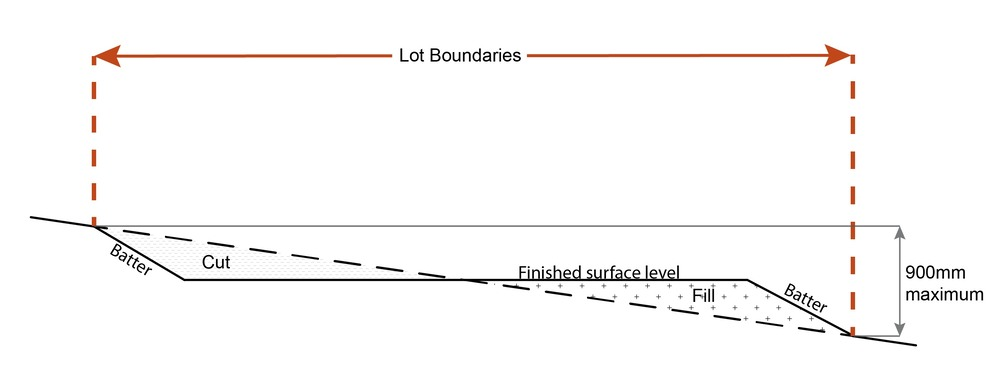 Note - This is site earthworks not building work.RAD35 Cut and fill batters, (other than batters to dams and water impoundments), have a finished slope no steeper than the following:any cut batter is no steeper than 1V in 4H;
any fill batter, (other than a compacted fill batter), is no steeper than 1V in 4H;
any compacted fill batter is no steeper than 1V in 4H.RAD36All cut and fill batters are provided with appropriate scour, erosion protection and run-off control measures including catch drains at the top of batters and lined batter drains as necessary.RAD37Stabilisation measures are provided, as necessary, to ensure long-term stability and low maintenance of steep slopes and batters.Note - Inspection and certification of steep slopes and batters may be required by a suitably qualified and experienced RPEQ.RAD38All fill and excavation is contained on-site and is free draining.RAD39Earthworks undertaken on the development site are shaped in a manner which does not:prevent stormwater surface flow which, prior to commencement of the earthworks, passed onto the development site, from entering the land; or
redirect stormwater surface flow away from existing flow paths; or
divert stormwater surface flow onto adjacent land (other than a road) in a manner which:
concentrates the flow; or
increases the flow rates of stormwater over the affected section of the adjacent land above the situation which existed prior to the diversion; or
causes actionable nuisance to any person, property or premises.RAD40All fill placed on-site is:limited to that necessary for the approved use;
clean and uncontaminated (i.e. no building waste, concrete, green waste, actual acid sulfate soils, potential acid sulfate soils or contaminated material etc.).RAD41No filling or excavation is undertaken in an easement issued in favour of Council or a public sector entity. Note - Public sector entity is defined in Schedule 2 of the Act. RAD42Filling or excavation that would result in any of the following is not carried out on-site:a reduction in cover over any Council or public sector entity infrastructure to less than 600mm;an increase in finished surface grade over, or within 1.5m on each side of, the Council or public sector entity infrastructure above that which existed prior to the filling or excavation works being undertaken;prevent reasonable access to Council or public sector entity maintained infrastructure or any drainage feature on, or adjacent to the site for monitoring, maintenance or replacement purposes.Note - Public sector entity is defined in Schedule 2 of the Act.Note - All building work covered by QDC MP1.4 is excluded from this provision.Fire servicesNote - The provisions under this heading only apply if:the development is for, or incorporates:reconfiguring a lot for a community title scheme creating 1 or more vacant lots; ormaterial change of use for 2 or more sole occupancy units on the same lot, or within the same community titles scheme; ormaterial change of use for a Tourist park(84) with accommodation in the form of caravans or tents; ormaterial change of use for outdoor sales(54), outdoor processing or outdoor storage where involving combustible materials.ANDnone of the following exceptions apply:the distributor-retailer for the area has indicated, in its netserv plan, that the premises will not be served by that entity’s reticulated water supply; orevery part of the development site is within 60m walking distance of an existing fire hydrant on the distributor-retailer’s reticulated water supply network, measured around all obstructions, either on or adjacent to the site.Note - The provisions under this heading do not apply to buildings that are required by the Building Code of Australia to have a fire hydrant system complying with Australian Standard AS 2419.1 (2005) – Fire Hydrant Installations or other fire fighting facilities which provide equivalent protection.Fire servicesNote - The provisions under this heading only apply if:the development is for, or incorporates:reconfiguring a lot for a community title scheme creating 1 or more vacant lots; ormaterial change of use for 2 or more sole occupancy units on the same lot, or within the same community titles scheme; ormaterial change of use for a Tourist park(84) with accommodation in the form of caravans or tents; ormaterial change of use for outdoor sales(54), outdoor processing or outdoor storage where involving combustible materials.ANDnone of the following exceptions apply:the distributor-retailer for the area has indicated, in its netserv plan, that the premises will not be served by that entity’s reticulated water supply; orevery part of the development site is within 60m walking distance of an existing fire hydrant on the distributor-retailer’s reticulated water supply network, measured around all obstructions, either on or adjacent to the site.Note - The provisions under this heading do not apply to buildings that are required by the Building Code of Australia to have a fire hydrant system complying with Australian Standard AS 2419.1 (2005) – Fire Hydrant Installations or other fire fighting facilities which provide equivalent protection.Fire servicesNote - The provisions under this heading only apply if:the development is for, or incorporates:reconfiguring a lot for a community title scheme creating 1 or more vacant lots; ormaterial change of use for 2 or more sole occupancy units on the same lot, or within the same community titles scheme; ormaterial change of use for a Tourist park(84) with accommodation in the form of caravans or tents; ormaterial change of use for outdoor sales(54), outdoor processing or outdoor storage where involving combustible materials.ANDnone of the following exceptions apply:the distributor-retailer for the area has indicated, in its netserv plan, that the premises will not be served by that entity’s reticulated water supply; orevery part of the development site is within 60m walking distance of an existing fire hydrant on the distributor-retailer’s reticulated water supply network, measured around all obstructions, either on or adjacent to the site.Note - The provisions under this heading do not apply to buildings that are required by the Building Code of Australia to have a fire hydrant system complying with Australian Standard AS 2419.1 (2005) – Fire Hydrant Installations or other fire fighting facilities which provide equivalent protection.Fire servicesNote - The provisions under this heading only apply if:the development is for, or incorporates:reconfiguring a lot for a community title scheme creating 1 or more vacant lots; ormaterial change of use for 2 or more sole occupancy units on the same lot, or within the same community titles scheme; ormaterial change of use for a Tourist park(84) with accommodation in the form of caravans or tents; ormaterial change of use for outdoor sales(54), outdoor processing or outdoor storage where involving combustible materials.ANDnone of the following exceptions apply:the distributor-retailer for the area has indicated, in its netserv plan, that the premises will not be served by that entity’s reticulated water supply; orevery part of the development site is within 60m walking distance of an existing fire hydrant on the distributor-retailer’s reticulated water supply network, measured around all obstructions, either on or adjacent to the site.Note - The provisions under this heading do not apply to buildings that are required by the Building Code of Australia to have a fire hydrant system complying with Australian Standard AS 2419.1 (2005) – Fire Hydrant Installations or other fire fighting facilities which provide equivalent protection.RAD43External fire hydrant facilities are provided on site to the standard prescribed under the relevant parts of Australian Standard AS 2419.1 (2005) – Fire Hydrant Installations.Note - For this requirement for accepted development, the following are the relevant parts of AS 2419.1 (2005):in regard to the form of any fire hydrant - Part 8.5 and Part 3.2.2.1, with the exception that for Tourist parks(84) or development comprised solely of dwellings and their associated outbuildings, single outlet above-ground hydrants or suitably signposted in-ground hydrants would be an acceptable alternative;in regard to the general locational requirements for fire hydrants - Part 3.2.2.2 (a), (e), (f), (g) and (h) as well as Appendix B of AS 2419.1 (2005);in regard to the proximity of hydrants to buildings and other facilities - Part 3.2.2.2 (b), (c) and (d), with the exception that:- for dwellings and their associated outbuildings, hydrant coverage need only extend to the roof and external walls of those buildings;- for caravans and tents, hydrant coverage need only extend to the roof of those tents and caravans;- for outdoor sales(54), processing or storage facilities, hydrant coverage is required across the entire area of the outdoor sales(54), outdoor processing and outdoor storage facilities; andin regard to fire hydrant accessibility and clearance requirements - Part 3.5 and where applicable, Part 3.6.RAD44A continuous path of travel having the following characteristics is provided between the vehicle access point to the site and each external fire hydrant and hydrant booster point on the land:an unobstructed width of no less than 3.5m;an unobstructed height of no less than 4.8m;constructed to be readily traversed by a 17 tonne HRV fire brigade pumping appliance;an area for a fire brigade pumping appliance to stand within 20m of each fire hydrant and 8m of each hydrant booster point.RAD45On-site fire hydrant facilities are maintained in effective operating order in a manner prescribed in Australian Standard AS1851 (2012) – Routine service of fire protection systems and equipment.RAD46For development that contains on-site fire hydrants external to buildings:those external hydrants can be seen from the vehicular entry point to the site; ora sign identifying the following is provided at the vehicular entry point to the site:the overall layout of the development (to scale);internal road names (where used);all communal facilities (where provided);the reception area and on-site manager’s office (where provided);external hydrants and hydrant booster points;physical constraints within the internal roadway system which would restrict access by fire fighting appliances to external hydrants and hydrant booster points.Note - The sign prescribed above, and the graphics used are to be:in a form;of a size;illuminated to a level;which allows the information on the sign to be readily understood, at all times, by a person in a fire fighting appliance up to 4.5m from the sign.RAD47For development that contains on-site fire hydrants external to buildings, those hydrants are identified by way of marker posts and raised reflective pavements markers in the manner prescribed in the technical note Fire hydrant indication system produced by the Queensland Department of Transport and Main Roads.Note - Technical note Fire hydrant indication system is available on the website of the Queensland Department of Transport and Main Roads. Use specific requirementsUse specific requirementsUse specific requirementsUse specific requirementsDwelling house (22)Dwelling house (22)Dwelling house (22)Dwelling house (22)RAD48Residential density does not exceed one Dwelling house(22) per lot. RAD49Building height for a Dwelling house(22) does not exceed:8.5m for dwelling houses(22); orfor domestic outbuildings and free standing carports and garages, building height does not exceed 4.5m.RAD50Setbacks (including domestic outbuildings) comply with the following:Road boundary - 6mSide and rear boundary:Note - Where located in a bushfire hazard area (see Overlay map - Bushfire hazard) a greater setback may be required.  See values and constraints requirements Bushfire hazard.Note - this provision does not apply where a development footprint exists for a lot.Note - For building work associated with a dwelling house, this is an alternative provision to the QDC, part MP1.2, A1 (a), (b) and (c), A2 (a), (b) and (d) and is concurrence agency issue.Dwelling house where including a secondary dwellingDwelling house where including a secondary dwellingRAD51The maximum GFA for a secondary dwelling is 100m2.RAD52The secondary dwelling obtains access from the existing driveway giving access to the Dwelling house(22).Note - The requirement to locate a Secondary dwelling within 50m of the primary dwelling is measured from the outermost projection of the primary dwelling (being the main house, excluding domestic outbuildings) to the outermost projection of the Secondary dwelling. The entire Secondary dwelling does not need to be contained within the specified distance.RAD53The secondary dwelling is located within 50m of the Dwelling house(22). Home based business(35)Home based business(35)RAD54The Home based business(s)(35), including any storage, are fully enclosed within a dwelling or on-site structure.Note -This provision does not apply to a home based child care facility. RAD55Up to 2 additional non-resident , either employees or customers, are permitted on the site at any one time, except where involving the use of heavy vehicles, where no employees are permitted.Note - This provision does not apply to Bed and Breakfast or farmstay business.RAD56The maximum number of heavy vehicles, trailer and motor vehicles stored on-site is as follows:1 heavy vehicle;1 trailer;Up to 3 motor vehicles.Note - The car parking provision associated with the Dwelling house(22) is in addition to this  requirement.Note - The number of motor vehicles stated is in addition to motor vehicles associated with a Dwelling house(22). RAD57Vehicle parking areas, vehicle standing areas and outdoor storage areas of plant and equipment are screened from adjoining lots by either planting, wall(s), non-transparent fence(s) or a combination at least 1.8m in height along the length of those areas.Planting for screening is to have a minimum depth of 3m.RAD58Heavy vehicle storage buildings, parking areas and standing areas are setback a minimum of 30m from all property boundaries.RAD59Hours of operation to be restricted to 8.00am to 6.00pm Monday to Saturday, except for:bed and breakfast or farm stay business which may operate on a 24 hour basis,office or administrative activities that do not generate non-residents visiting the site such as book keeping and computer work,starting and warming up of heavy vehicles, which can commence at 7.00am.RAD60The Home based business(s)(35) do not generate noise that is audible from the boundary of the site.Note - Guidance as acceptable noise is provided in the standards listed in the Environmental Protection (Noise) Policy 2008.Note - This provision does not apply to the use of  heavy vehicles or motor vehicles. RAD61Activities associated with a use do not cause a nuisance by way of aerosols, fumes, light, noise, odour, particles or smoke.Note - Nuisance is defined in the Environmental Protection Act 1994.RAD62The Home based business(35) does not involve vehicle servicing or major repairs, including spray painting or panel beating.Note - Vehicle servicing excludes general maintenance of a vehicle such as, but not limited to, changing of tyres, engine fluids, filters, and parts such as batteries and plugs.RAD63The Home based business(35) does not involve an environmentally relevant activity (ERA) as defined in the Environmental Protection Regulations 2008.RAD64Only goods grown, produced or manufactured on-site are sold from the site.RAD65Display of goods grown, produced or manufactured on-site are contained within a dwelling or on-site structure and the display of goods is not visible from the boundary of the site. RAD66For bed and breakfast and farmstays:overnight accommodation is provided in the Dwelling house(22) of the accommodation operator;maximum 4 bedroom are provided for a maximum of 10 guests;meals are served to paying guests only;rooms do not contain food preparation facilities.Outdoor sport and recreation(55)Outdoor sport and recreation(55)RAD67Site cover of all buildings and structures does not exceed 10%.RAD68All buildings and structures are setback a minimum of 10m from all property boundaries.RAD69The maximum height of all buildings and structures is 8.5m.RAD70Bins and bin storage areas are provided, designed and managed in accordance with Planning scheme policy – Waste.RAD71Outdoor storage areas are screened from adjoining sites and roads by either planting, wall(s), fence(s) or a combination thereof at least 1.8m in height along the length of the storage area.Permanent plantation(59)Permanent plantation(59)RAD72Planting only comprises native species endemic to the area. Roadside stall(68)Note - These provisions do not apply to a Home based business(35).Roadside stall(68)Note - These provisions do not apply to a Home based business(35).RAD73No more than one Roadside stall(68) per property.RAD74Goods offered for sale are only goods grown, produced or manufactured on the siteRAD75The maximum area associated with a Roadside stall(68), including any larger separate items displayed for sale, does not exceed 20m2.RAD76The Roadside stall(68) obtains vehicle access from a road classified as a major street (refer Figure 7.2.3.2 - Movement, major streets).RAD77Car parking for 2 vehicles is provided off the road carriage way and on the property.RAD78The Roadside stall(68) is located no closer than 100m from an intersection.Rural workers' accommodation(71)Rural workers' accommodation(71)RAD79No more than 1 Rural workers' accommodation(71) per lot.RAD80Rural workers' accommodation(71) is contained within 1 structure.RAD81No more than 12 rural workers are accommodated.RAD82Rural workers' accommodation(71) obtains access from the existing driveway giving access to the dwelling house(22).RAD83Rural workers' accommodation(71) are located within 20m of the dwelling house(22). Sales office(72)Sales office(72)RAD84A Sales office(72) is located on the site for no longer than 2 years.Telecommunications facility(81)Editor's note - In accordance with the Federal legislation Telecommunications facilities(81) must be constructed and operated in a manner that will not cause human exposure to electromagnetic radiation beyond the limits outlined in the Radiocommunications (Electromagnetic Radiation - Human Exposure) Standard 2003 and Radio Protection Standard for Maximum Exposure Levels to Radiofrequency Fields - 3Khz to 300Ghz.Telecommunications facility(81)Editor's note - In accordance with the Federal legislation Telecommunications facilities(81) must be constructed and operated in a manner that will not cause human exposure to electromagnetic radiation beyond the limits outlined in the Radiocommunications (Electromagnetic Radiation - Human Exposure) Standard 2003 and Radio Protection Standard for Maximum Exposure Levels to Radiofrequency Fields - 3Khz to 300Ghz.Telecommunications facility(81)Editor's note - In accordance with the Federal legislation Telecommunications facilities(81) must be constructed and operated in a manner that will not cause human exposure to electromagnetic radiation beyond the limits outlined in the Radiocommunications (Electromagnetic Radiation - Human Exposure) Standard 2003 and Radio Protection Standard for Maximum Exposure Levels to Radiofrequency Fields - 3Khz to 300Ghz.Telecommunications facility(81)Editor's note - In accordance with the Federal legislation Telecommunications facilities(81) must be constructed and operated in a manner that will not cause human exposure to electromagnetic radiation beyond the limits outlined in the Radiocommunications (Electromagnetic Radiation - Human Exposure) Standard 2003 and Radio Protection Standard for Maximum Exposure Levels to Radiofrequency Fields - 3Khz to 300Ghz.RAD85A minimum area of 45m2 is available to allow for additional equipment shelters and associated structures for the purpose of co-locating on the proposed facility.RAD86The development results in no net reduction in the minimum quantity and standard of landscaping, private or communal open space or car parking spaces required under the planning scheme or under an existing development approval.RAD87Equipment shelters and associated structures are located:directly beside the existing equipment shelter and associated structures;behind the main building line;further away from the frontage than the existing equipment shelter and associated structures;a minimum of 10m from side and rear boundaries, except where in the Industry and Extractive industry zones, the minimum side and rear setback is 3m.RAD88Equipment shelters and other associated structures are either the same type of colour or material to match the surrounding locality.RAD89The facility is enclosed by security fencing or by other means to ensure public access is prohibited.RAD90A minimum 3m wide strip of dense planting is provided around the perimeter of the fenced area, between the development and street frontage and adjoining uses. Note - Landscaping is provided in accordance with Planning scheme policy - Integrated design. Note - Council may require a detailed landscaping plan, prepared by a suitably qualified person to ensure compliance with Planning scheme policy - Integrated design. RAD91All equipment comprising the Telecommunications facility(81) which produces audible or non-audible sound is housed within a fully enclosed building incorporating sound control measures sufficient to ensure no noise from this equipment can be heard, or felt at the site boundary.Values and constraints requirementsNote - The relevant values and constraints requirements do not apply where the development is consistent with a current Development permit for Reconfiguring a lot or Material change of use or Operational work, where that approval has considered and addressed (e.g. through a development footprint plan (or similar in the case of Landslide hazard) or conditions of approval) the identified value or constraint under this planning scheme.Acid sulfate soils - (refer Overlay map - Acid sulfate soils to determine if the following requirements apply)Note - Planning scheme policy - Acid sulfate soils provides guidance for requirements for accepted development that has the potential to disturb acid sulfate soils i.e. development involving filling or excavation works below the thresholds of 100m3 and 500m3 respectively. Values and constraints requirementsNote - The relevant values and constraints requirements do not apply where the development is consistent with a current Development permit for Reconfiguring a lot or Material change of use or Operational work, where that approval has considered and addressed (e.g. through a development footprint plan (or similar in the case of Landslide hazard) or conditions of approval) the identified value or constraint under this planning scheme.Acid sulfate soils - (refer Overlay map - Acid sulfate soils to determine if the following requirements apply)Note - Planning scheme policy - Acid sulfate soils provides guidance for requirements for accepted development that has the potential to disturb acid sulfate soils i.e. development involving filling or excavation works below the thresholds of 100m3 and 500m3 respectively. Values and constraints requirementsNote - The relevant values and constraints requirements do not apply where the development is consistent with a current Development permit for Reconfiguring a lot or Material change of use or Operational work, where that approval has considered and addressed (e.g. through a development footprint plan (or similar in the case of Landslide hazard) or conditions of approval) the identified value or constraint under this planning scheme.Acid sulfate soils - (refer Overlay map - Acid sulfate soils to determine if the following requirements apply)Note - Planning scheme policy - Acid sulfate soils provides guidance for requirements for accepted development that has the potential to disturb acid sulfate soils i.e. development involving filling or excavation works below the thresholds of 100m3 and 500m3 respectively. Values and constraints requirementsNote - The relevant values and constraints requirements do not apply where the development is consistent with a current Development permit for Reconfiguring a lot or Material change of use or Operational work, where that approval has considered and addressed (e.g. through a development footprint plan (or similar in the case of Landslide hazard) or conditions of approval) the identified value or constraint under this planning scheme.Acid sulfate soils - (refer Overlay map - Acid sulfate soils to determine if the following requirements apply)Note - Planning scheme policy - Acid sulfate soils provides guidance for requirements for accepted development that has the potential to disturb acid sulfate soils i.e. development involving filling or excavation works below the thresholds of 100m3 and 500m3 respectively. RAD92 Development does not involve:excavation or otherwise removing of more than 100m3 of soil or sediment where below 5m Australian Height Datum AHD, orfilling of land of more than 500m3 of material with an average depth of 0.5m or greater where below the 5m AHD.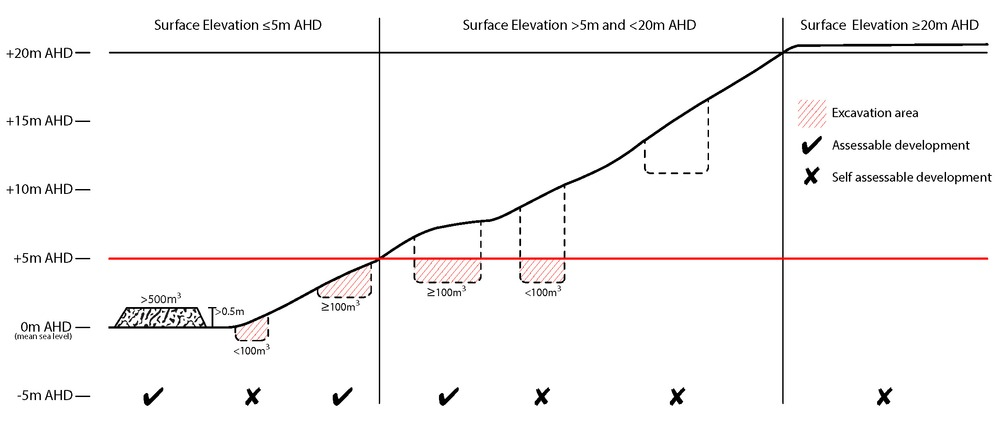 Bushfire hazard (refer Overlay map - Bushfire hazard to determine if the following requirements apply)Note - For the purposes of section 12 of the Building Regulation 2006, land identified as very high potential bushfire intensity, high potential bushfire intensity, medium potential bushfire intensity or potential impact buffer on the Bushfire hazard area overlay map is the 'designated bushfire hazard area'. AS 3959-2009 Construction of buildings in bushfire hazard area applies within these areas.Note - The bushfire hazard area provisions do not apply where a development envelope recognising and responding to this constraint has been identified and approved by Council as part of a reconfiguration of lot, development approval or approved Bush Fire Management Plan in this and previous planning schemes.Bushfire hazard (refer Overlay map - Bushfire hazard to determine if the following requirements apply)Note - For the purposes of section 12 of the Building Regulation 2006, land identified as very high potential bushfire intensity, high potential bushfire intensity, medium potential bushfire intensity or potential impact buffer on the Bushfire hazard area overlay map is the 'designated bushfire hazard area'. AS 3959-2009 Construction of buildings in bushfire hazard area applies within these areas.Note - The bushfire hazard area provisions do not apply where a development envelope recognising and responding to this constraint has been identified and approved by Council as part of a reconfiguration of lot, development approval or approved Bush Fire Management Plan in this and previous planning schemes.Bushfire hazard (refer Overlay map - Bushfire hazard to determine if the following requirements apply)Note - For the purposes of section 12 of the Building Regulation 2006, land identified as very high potential bushfire intensity, high potential bushfire intensity, medium potential bushfire intensity or potential impact buffer on the Bushfire hazard area overlay map is the 'designated bushfire hazard area'. AS 3959-2009 Construction of buildings in bushfire hazard area applies within these areas.Note - The bushfire hazard area provisions do not apply where a development envelope recognising and responding to this constraint has been identified and approved by Council as part of a reconfiguration of lot, development approval or approved Bush Fire Management Plan in this and previous planning schemes.Bushfire hazard (refer Overlay map - Bushfire hazard to determine if the following requirements apply)Note - For the purposes of section 12 of the Building Regulation 2006, land identified as very high potential bushfire intensity, high potential bushfire intensity, medium potential bushfire intensity or potential impact buffer on the Bushfire hazard area overlay map is the 'designated bushfire hazard area'. AS 3959-2009 Construction of buildings in bushfire hazard area applies within these areas.Note - The bushfire hazard area provisions do not apply where a development envelope recognising and responding to this constraint has been identified and approved by Council as part of a reconfiguration of lot, development approval or approved Bush Fire Management Plan in this and previous planning schemes.RAD93Building and structures have contained within the site:a separation from classified vegetation of 20m or the distance required to achieve a bushfire attack level (BAL) at the building, roofed structure or fire fighting water supply of no more than 29, whichever is the greater;a separation from low threat vegetation of 10m or the distance required to achieve a bushfire attack level (BAL) at the building, roof structure or fire fighting water supply of no more than 29, whichever is the greater;a separation of no less than 10m between a fire fighting water supply extraction point and any classified vegetation, buildings and other roofed structures;an area suitable for a standard fire fighting appliance to stand within 3m of a fire fighting water supply extraction point; andan access path suitable for use by a standard fire fighting appliance having a formed width of at least 4m, a cross-fall of no greater than 5%, and a longitudinal gradient of no greater than 25%;to, and around, each building and other roofed structures; andto each fire fighting water supply extraction point.Note - The meaning of the terms classified vegetation and low threat vegetation as well as the method of calculating the bushfire attack level are as described in Australian Standard AS3959.RAD94The length of driveway:to a public road does not exceed 100m between the most distant part of a building used for any purpose other than storage and the nearest part of a public road;has a maximum gradient no greater than 12.5%;have a minimum width of 3.5m;accommodate turning areas for fire fighting appliances in accordance with Qld Fire and Emergency Services' Fire Hydrant and Vehicle Access Guideline.RAD95A reticulated water supply is provided by a distributer retailer for the area or, where not connected to a reticulated water supply, on-site fire fighting water storage containing not less than 10,000 litres (tanks with fire brigade tank fittings, swimming pools) is provided and located within 10m of buildings and structures.Where a swimming pool is the nominated on-site fire fighting water storage source, vehicle access to within 3m of that water storage source is provided.Where a tank is the nominated on-site fire fighting water storage source, it includes:a hardstand area allowing medium rigid vehicle (15 tonne fire appliance) access within 6m of the tank;fire brigade tank fittings, comprising 50mm ball valve and male camlock coupling and, if underground, an access hole of 20mm (minimum) to accommodate suction lines.RAD96Development does not involve the manufacture or storage of hazardous chemicals.Heritage and landscape character (refer Overlay map - Heritage and landscape character to determine if the following requirements apply)Heritage and landscape character (refer Overlay map - Heritage and landscape character to determine if the following requirements apply)Heritage and landscape character (refer Overlay map - Heritage and landscape character to determine if the following requirements apply)Heritage and landscape character (refer Overlay map - Heritage and landscape character to determine if the following requirements apply)RAD97Development is for the preservation, maintenance, repair and restoration of the site, object or building.This does not apply to Listed item 99, in Schedule 1 - List of sites, objects and buildings of significant historical and cultural value of Planning scheme policy - Heritage and landscape character.Note - Preservation, maintenance, repair and restoration are defined in Schedule 1 - Definitions RAD98A cultural heritage conservation management plan is prepared in accordance with Planning scheme policy – Heritage and landscape character and submitted to Council prior to the commencement of any preservation, maintenance, repair and restoration works.  Any preservation, maintenance, repair and restoration works are in accordance with the Council approved cultural heritage conservation management plan.This does not apply to Listed item 99 in Schedule 1 - List of sites, objects and buildings of significant historical and cultural value of Planning scheme policy - Heritage and landscape character. Infrastructure buffer areas (refer Overlay map – Infrastructure buffers to determine if the following requirements apply)Infrastructure buffer areas (refer Overlay map – Infrastructure buffers to determine if the following requirements apply)Infrastructure buffer areas (refer Overlay map – Infrastructure buffers to determine if the following requirements apply)Infrastructure buffer areas (refer Overlay map – Infrastructure buffers to determine if the following requirements apply)RAD99Except where located on Figure 7.2.3.1 - Caboolture West structure plan or an approved Neighbourhood development plan, development does not involve the construction of any buildings or structures within a high voltage electricity line buffer.RAD100All habitable rooms located within an Electricity supply substation buffer are:located a minimum of 10m from an electricity supply substation(80) ; andacoustically insulated to achieve the noise levels listed in Schedule 1, Acoustic Quality Objectives, Environmental Protection (Noise) Policy 2008.Overland flow path (refer Overlay map - Overland flow path to determine if the following requirements apply)Overland flow path (refer Overlay map - Overland flow path to determine if the following requirements apply)Overland flow path (refer Overlay map - Overland flow path to determine if the following requirements apply)Overland flow path (refer Overlay map - Overland flow path to determine if the following requirements apply)RAD101Development for a material change of use or building work does not involve the construction of a building or structure in an Overland flow path area. RAD102Development for a material change of use or operational work does not impede the flow of flood waters through the premises or worsen flood flows to other premises.Note - A report from a suitably qualified Registered Professional Engineer Queensland is required certifying that the development does not increase the potential for significant adverse impacts on an upstream, downstream or surrounding premises.Note - Reporting to be prepared in accordance with Planning scheme policy – Flood hazard, Coastal hazard and Overland flow RAD103Development for a material change of use or building work ensures that fencing in an overland flow path area is at least 50% permeable.RAD104Development for a material change of use or building work that involves a hazardous chemical ensures the hazardous chemicals is not located within an overland flow path area.RAD105Development for a material change of use or building work for a Park(57) ensures that work is provided in accordance with the requirements set out in Appendix B of the Planning scheme policy - Integrated design. 